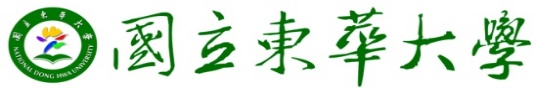 General Physics-I (PHYS1000AA, AB, AC)Quiz - 3Date: 2022-12-15 							Fall Semester-111Time: 10:00 am – 11:00 pm						Maximum marks: 100Student id: 						Name:  A standing wave is established in a 120-cm-long string fixed at both ends. The string vibrates in four segments when driven at 120 Hz. (a) Determine the wavelength. (b) What is the fundamental frequency of the string?Solution:2. A liquid has a density . (a) Show that the fractional change in density for a change in temperature T is  = - . (b) What does the negative sign signify? (c) Fresh water has a maximum density of 1.000 0 g/cm3 at 4.0oC. At 10.0oC, its density is 0.999 7 g/cm3. What is  for water over this temperature interval? (d) At 0oC, the density of water is 0.999 9 g/cm3. What is the value for  over the temperature range 0oC to 4.00oC ?Solution: